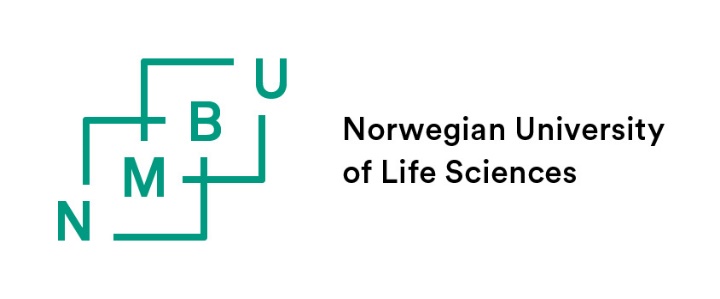 FORM 3.1 Application for approval of completed coursework In case the academic coursework completed, differs from the previous approved Education Plan, this form must be filled in and submitted to the faculty as soon as the required coursework is completed. The PhD candidate must enclose the approved form when submitting the thesis for evaluation.

If the required coursework is completed as described in the approved Education Plan, Form 3.1 is not needed. In this case, the PhD contact person at the faculty, on the PhD candidate’s request, issues the "FS990.001 PhD candidate report, coursework" for final FU/FUU approval. PhD CANDIDATERecuired coursework COMPLETEDSignatures:Last name:First and middle name(s):Course codeCourse nameInstitutionLevelExaminationyearCredits
(ECTS)PHI 401 or equiv.PhD      Master PhD      Master PhD      Master PhD      Master PhD      Master PhD      Master PhD      Master PhD      Master Total credits Total credits Total credits Total credits Total credits 0Application for approval:Application for approval:Approval by the main supervisor:Approval by the main supervisor:DatePhD candidateDateOn behalf of the supervisor groupName:Approval by the faculty:Approval by the faculty:DateOn behalf of the facultyName: